Flying in an Airplane!My name is __________.  I’m getting bigger every day.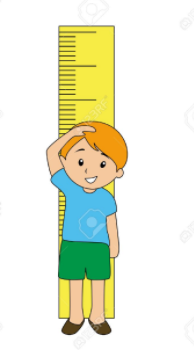 I go to school.   I love trucks and blocks.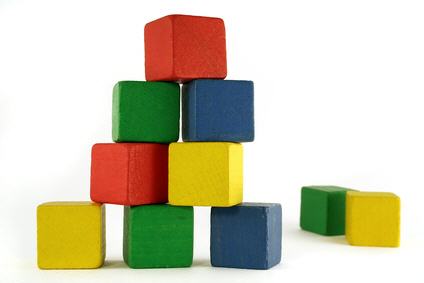 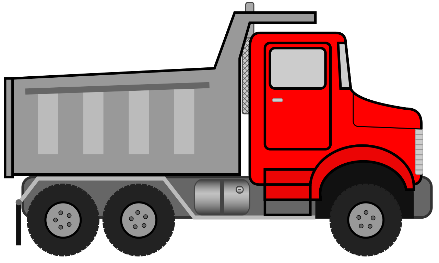 Sometimes I do the same things every day, like hang up my backpack, eat snack, hug my mom and dad.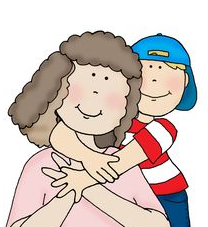 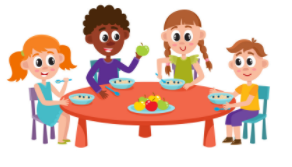 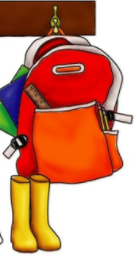 Sometimes I do different things, new things.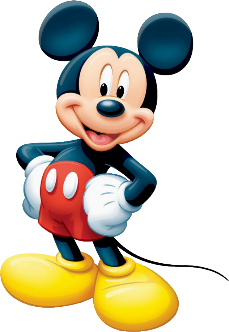 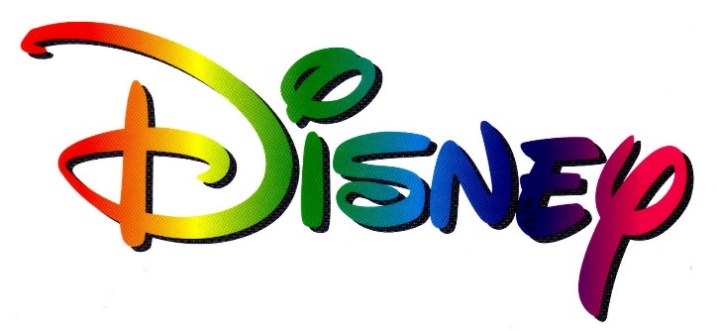 My family is going to Disney!!!!!   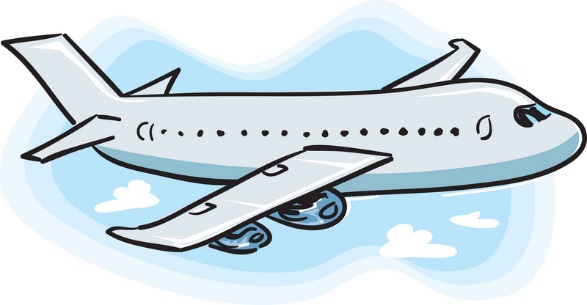 We will ride on an airplane.Here are pictures of airplanes: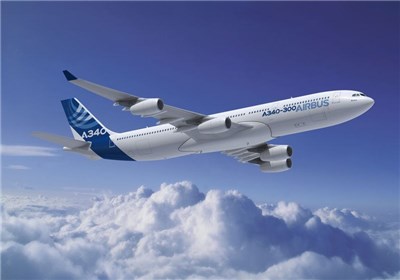 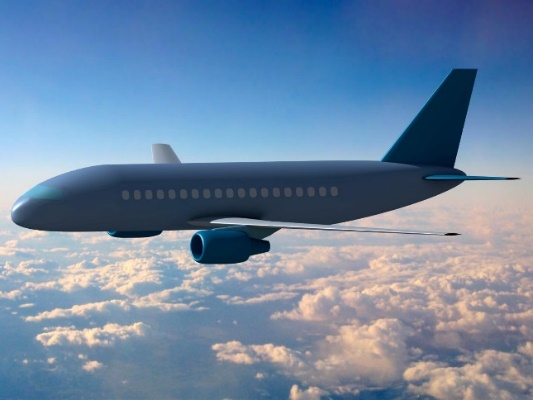 I can find the wings!!!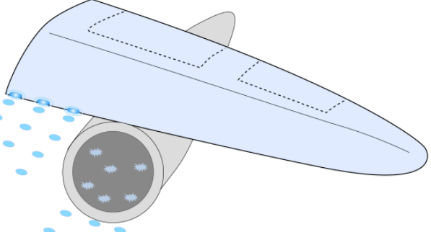 I will hear the engines.  I will see a pilot.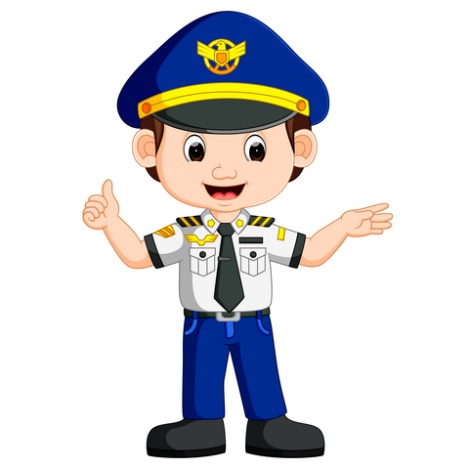 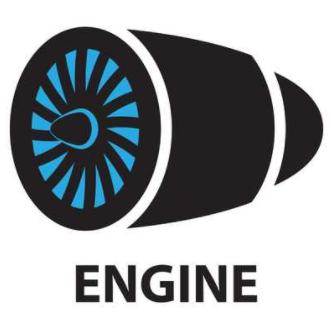 I will feel my seat and my seatbelt.   Click.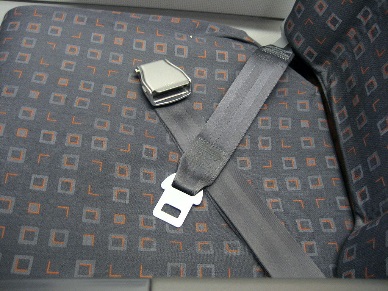 I can listen to music or play a game.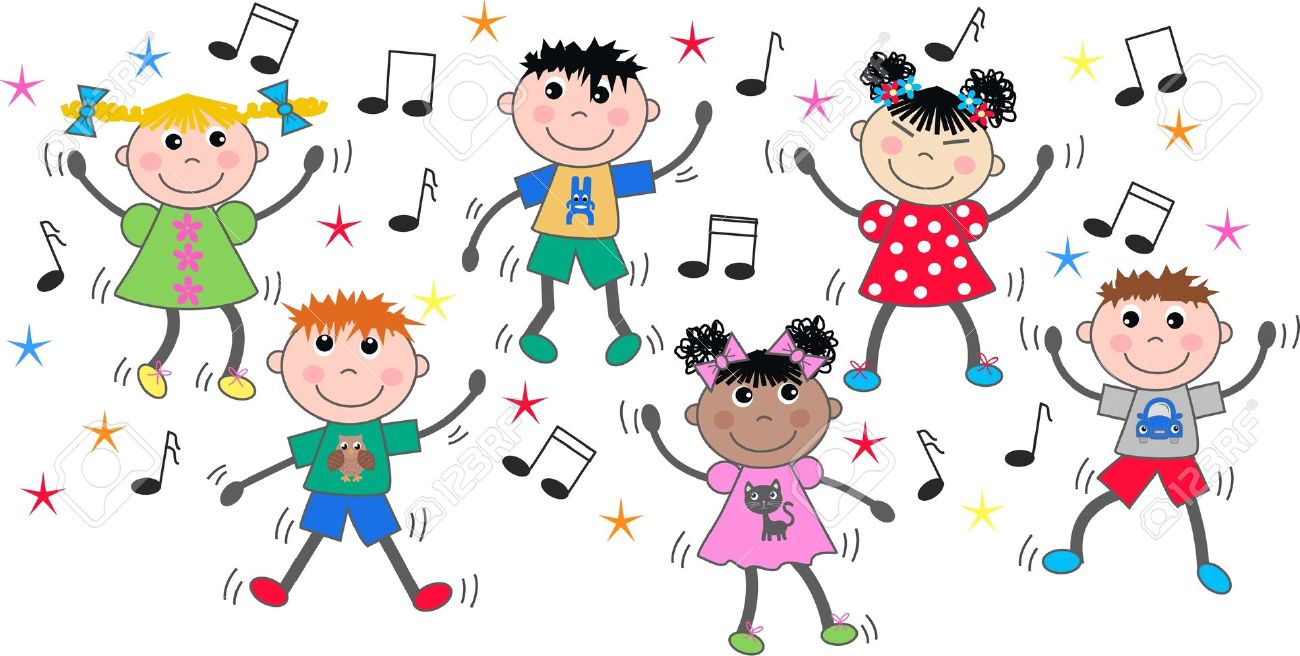 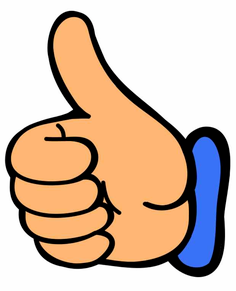 I can close my eyes and take a deep breath.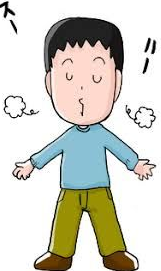 I can think about blocks.I can think of a red block, a blue block.  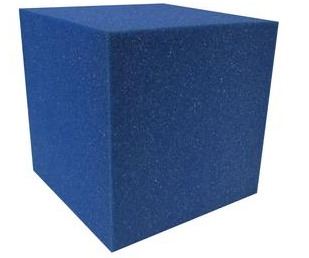 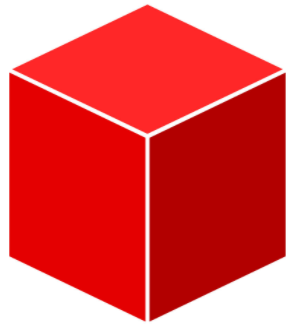 I ride airplanes.   I can do it!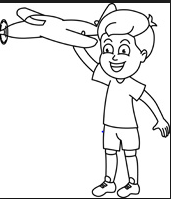 